Coursework Report Template for Module INM433 “Visual Analytics”Author’s NameAbstract—Put here a brief summary of your work: analysis task, data, approach, main findings. Length: up to 200 words.Problem Statement First paragraph...Following paragraphs...<250 wordsState of the ArtFirst paragraph...Following paragraphs...<500 wordsProperties of the DataFirst paragraph...Following paragraphs...<500 words, <=2 imagesAnalysisApproachFirst paragraph...Following paragraphs...<500 words, 1 diagram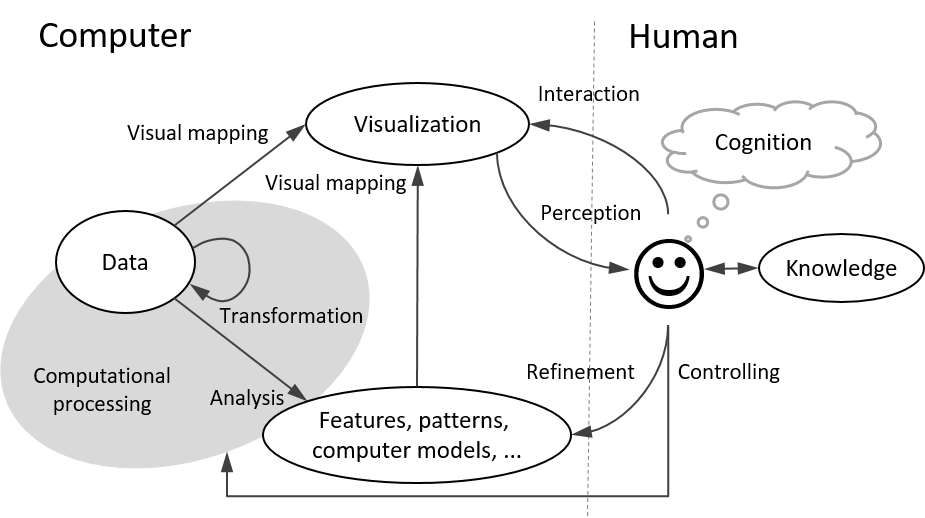 Fig. 1. An example of including a diagram in the document.ProcessFirst paragraph...Following paragraphs...<1500 words, <=7 images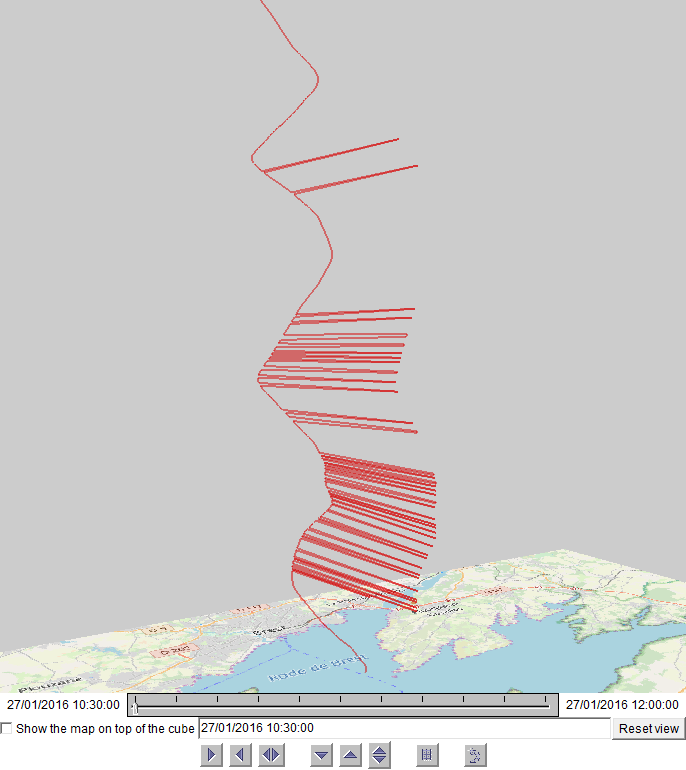 Fig. 2. An example of including a screenshot in the document.ResultsFirst paragraph...Following paragraphs...<200 words, <=2 imagesCritical reflectionFirst paragraph...Following paragraphs...<500 wordsTable of word countsReferencesThe list below provides examples of formatting references.M.Ankerst, M.Breunig, H.-P.Kriegel, J.Sander. OPTICS: Ordering points to identify the clustering structure. In: ACM SIGMOD 1999, pp. 49–60.M. Bögl, W. Aigner, P. Filzmoser, T. Lammarsch, S. Miksch, and A. Rind. Visual Analytics for Model Selection in Time Series Analysis, IEEE Trans. Visualization and Computer Graphics, 19(12): 2237-2246, 2013.T.F. Cox, M.A.A. Cox. Multidimensional Scaling. Chapman and Hall, 2001.S. van den Elzen and J.J. van Wijk. BaobabView: Interactive construction and analysis of decision trees, Proc. IEEE Conf. Visual Analytics Science and Technology (VAST’11), pp. 151-160, 2011.M.Harrower, C.A.Brewer: Colorbrewer.org: An online tool for selecting color schemes for maps. The Cartographic Journal 40(1): 27–37, 2003.T. Mühlbacher and H. Piringer. A Partition-Based Framework for Building and Validating Regression Models, IEEE Trans. Visualization and Computer Graphics, 19(12): 1962-1971, 2013.D. Phan, L. Xiao, R. Yeh, P. Hanrahan, T. Winograd. Flow map layout. In Proceedings of the IEEE Symposium on Information Visualization (InfoVis 2005), pp.219-224, Oct. 2005.J.W. Sammon. A nonlinear mapping for data structure analysis. IEEE Transactions on Computers, 18(5): 401–409, May 1969.J. Sewall, D. Wilkie, and M.C. Lin. Interactive Hybrid Simulation of Large-Scale Traffic, ACM Transactions on Graphics, 30(6), Article 135.N. Willems, H. van de Wetering, J.J. van Wijk. Visualization of vessel movements. Computer Graphics Forum, 28(3): 959-966, Jun. 2009.Problem statement250State of the art500Properties of the data500Analysis: Approach500Analysis: Process1500Analysis: Results200Critical reflection500